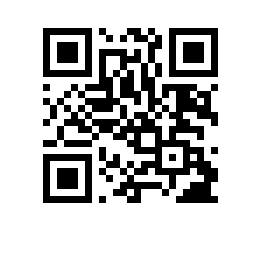 О допуске к государственной итоговой аттестации студентов образовательной программы  факультета  ПРИКАЗЫВАЮ:1. Допустить к государственной итоговой аттестации студентов   курса образовательной программы  , направления подготовки 19.04.01 Биотехнология, факультета ,  формы обучения, в связи с завершением освоения образовательной программы в полном объеме, согласно списку  (приложение).